HUDEBNÍ NAUKA OSOBLAHA (3. ročník)zadání na týden 6.- 12. dubna 2020hlavní stupně ve stupnici - přečti si učivo, prohlédni si značení ve stupnici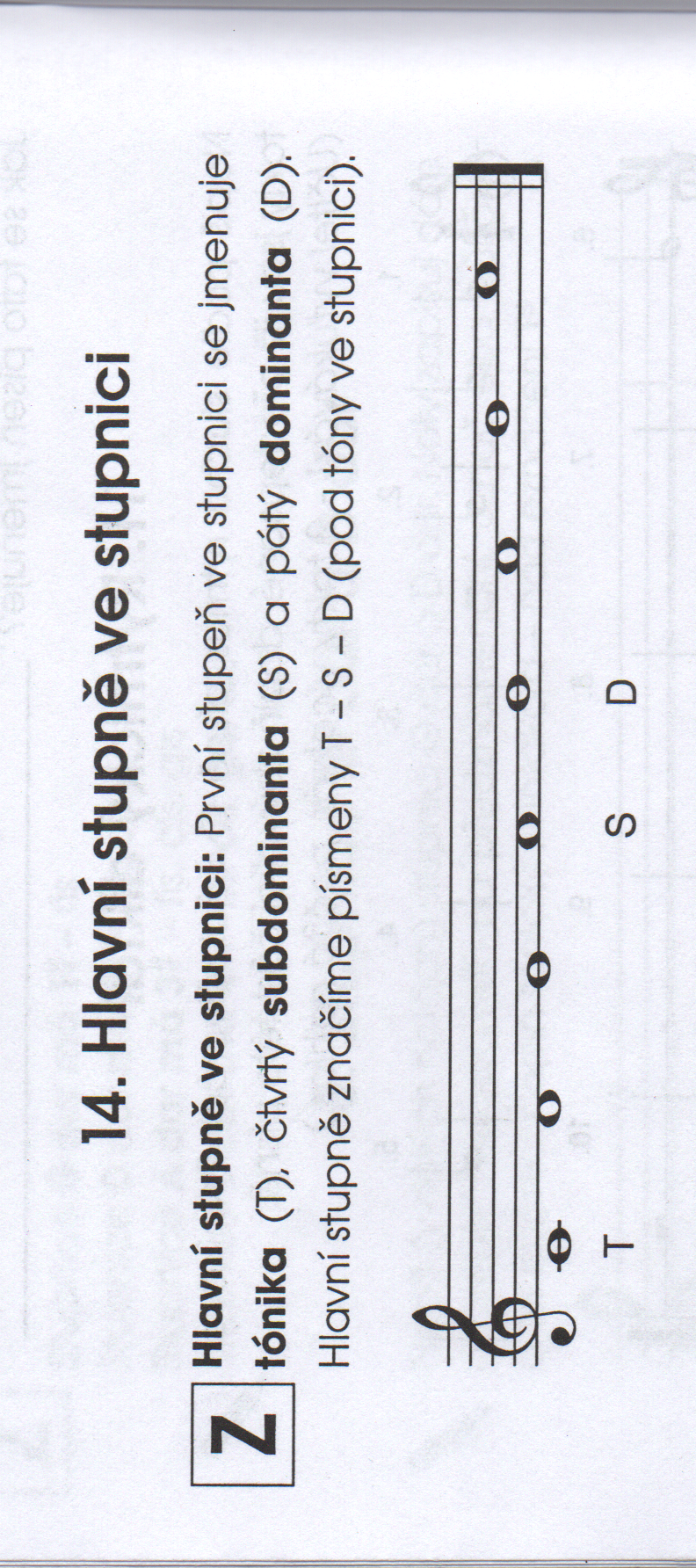 vyznač tóniku, subdominantu a dominantu na dalších stupnicích: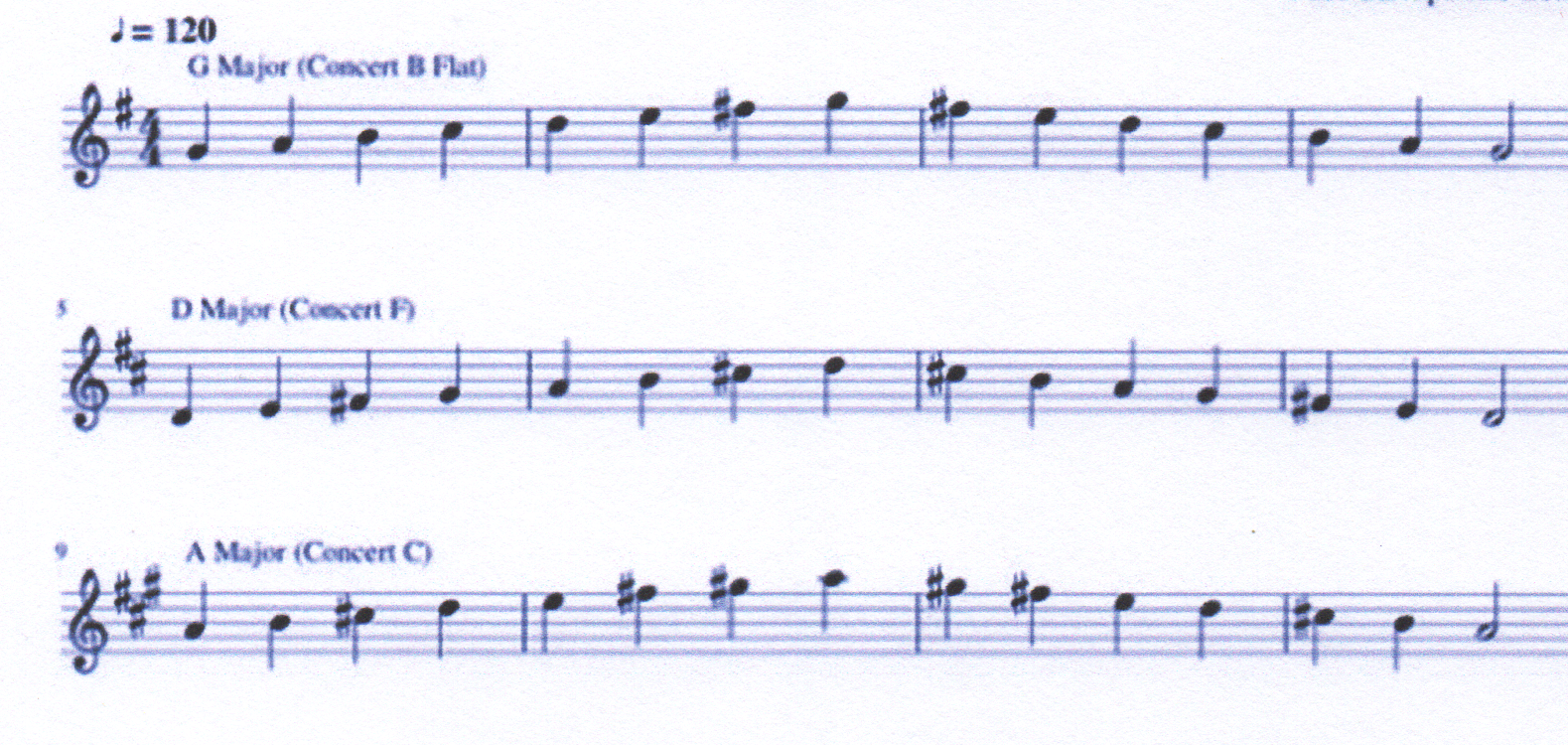 